Timeplan 6A, gr. 1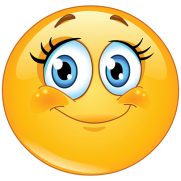 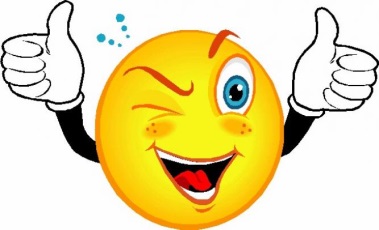 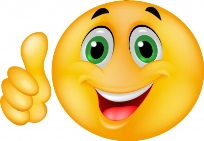 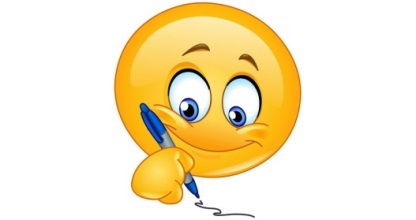 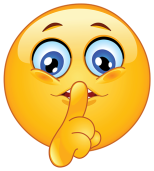 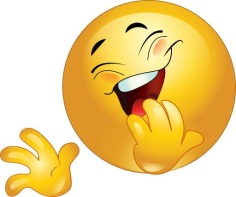 Timeplan 6A, gr. 2Timeplan 6A, gr. 3Timeplan 6A, gr. 4Timeplan 6A, gr. 5MandagTirsdagOnsdagTorsdagFredag1.time08:30-09:30Kunst og håndverkRoald, rom – tekstil/sløyd EngelskCharlotte, rom 129MatteTanya, rom 128Mat og helseÅse Marit, rom - kjøkkenNorskSebastian, rom 1332.time09:30-10:00Kunst og håndverkRoald, rom – tekstil/sløydEngelskCharlotte, rom 129FysiskTonje, ute/fysakhallenMat og helseÅse Marit, rom - kjøkkenNorskSebastian, rom 133Friminutt (10.00-10.10)Friminutt (10.00-10.10)Friminutt (10.00-10.10)Friminutt (10.00-10.10)Friminutt (10.00-10.10)Friminutt (10.00-10.10)3. time 10:10-11:10Kunst og håndverkRoald, rom – tekstil/sløydMusikkTanya, rom 129Sam.fag/KRLECharlotte, rom 128Mat og helseÅse Marit, rom - kjøkkenNat.fagTonje, rom 133Mat 11:10 – 11:20 + storefri 11:20 – 11:50Mat 11:10 – 11:20 + storefri 11:20 – 11:50Mat 11:10 – 11:20 + storefri 11:20 – 11:50Mat 11:10 – 11:20 + storefri 11:20 – 11:50Mat 11:10 – 11:20 + storefri 11:20 – 11:50Mat 11:10 – 11:20 + storefri 11:20 – 11:504.time11:50-12:50NorskTonje, rom 129GymTonjeMatteTonje, rom 129MatteTonje, rom 129KRLETonje, rom 129Friminutt (12.50-13.00)Friminutt (12.50-13.00)Friminutt (12.50-13.00)Friminutt (12.50-13.00)Friminutt (12.50-13.00)Friminutt (12.50-13.00)5.time12.50-14.00Sam.fagCharlotte, rom 129NorskTonje, rom 129Engelsk/NorskTonje, rom 129MandagTirsdagOnsdagTorsdagFredag1.time08:30-09:30NorskSebastian, rom 133Kunst og håndverkRoald, rom – tekstil/sløyd EngelskCharlotte, rom 129MatteTanya, rom 128Mat og helseElin, rom - kjøkken2.time09:30-10:00NorskSebastian, rom 133Kunst og håndverkRoald, rom – tekstil/sløydEngelskCharlotte, rom 129FysiskSiri, ute/fysakhallenMat og helseElin, rom - kjøkkenFriminutt (10:00 – 10:10)Friminutt (10:00 – 10:10)Friminutt (10:00 – 10:10)Friminutt (10:00 – 10:10)Friminutt (10:00 – 10:10)Friminutt (10:00 – 10:10)3. time 10:10-11:10Nat.fagTonje, rom 133Kunst og håndverkRoald, rom – tekstil/sløydMusikkTanya, rom 129Sam.fag/KRLESiri, rom 128Mat og helseElin, rom - kjøkkenMat 11:10 – 11:20 + storefri 11:20 – 11:50Mat 11:10 – 11:20 + storefri 11:20 – 11:50Mat 11:10 – 11:20 + storefri 11:20 – 11:50Mat 11:10 – 11:20 + storefri 11:20 – 11:50Mat 11:10 – 11:20 + storefri 11:20 – 11:50Mat 11:10 – 11:20 + storefri 11:20 – 11:50Nat.fagKjersti4.time11:50-12:50NorskTonje, rom 129GymTonjeMatteTonje, rom 129MatteTonje, rom 129KRLETonje, rom 129Friminutt (12.50-13.00)Friminutt (12.50-13.00)Friminutt (12.50-13.00)Friminutt (12.50-13.00)Friminutt (12.50-13.00)Friminutt (12.50-13.00)5.time12.50-14.00Sam.fagCharlotte, rom 129NorskTonje, rom 129Engelsk/NorskTonje, rom 129MandagTirsdagOnsdagTorsdagFredag1.time08:30-09:30Mat og helseÅse Marit, rom - kjøkkenNorskSebastian, rom 133Kunst og håndverkRoald, rom – tekstil/sløydEngelskTonje, rom 129MatteTanya, rom 1282.time09:30-10:00Mat og helseÅse Marit, rom - kjøkkenNorskSebastian, rom 133Kunst og håndverkRoald, rom – tekstil/sløydEngelskTonje, rom 129FysiskÅse Marit, ute/fysakhallenFriminutt (10:00 – 10:10)Friminutt (10:00 – 10:10)Friminutt (10:00 – 10:10)Friminutt (10:00 – 10:10)Friminutt (10:00 – 10:10)Friminutt (10:00 – 10:10)3. time 10:10-11:10Mat og helseÅse Marit, rom - kjøkkenNat.fagTonje, rom 133Kunst og håndverkRoald, rom – tekstil/sløydMusikkTanya, rom 129Sam.fag/KRLEÅse Marit, rom 128Mat 11:10 – 11:20 + storefri 11:20 – 11:50Mat 11:10 – 11:20 + storefri 11:20 – 11:50Mat 11:10 – 11:20 + storefri 11:20 – 11:50Mat 11:10 – 11:20 + storefri 11:20 – 11:50Mat 11:10 – 11:20 + storefri 11:20 – 11:50Mat 11:10 – 11:20 + storefri 11:20 – 11:50Nat.fagKjersti4.time11:50-12:50NorskTonje, rom 129GymTonjeMatteTonje, rom 129MatteTonje, rom 129KRLETonje, rom 129Friminutt (12.50-13.00)Friminutt (12.50-13.00)Friminutt (12.50-13.00)Friminutt (12.50-13.00)Friminutt (12.50-13.00)Friminutt (12.50-13.00)5.time12.50-14.00Sam.fagCharlotte, rom 129NorskTonje, rom 129Engelsk/NorskTonje, rom 129MandagTirsdagOnsdagTorsdagFredag1.time08:30-09:30MatteTanya, rom 128Mat og helseElin, rom - kjøkkenNorskSebastian, rom 133Kunst og håndverkRoald, rom – tekstil /sløydEngelskTonje, rom 1292.time09:30-10:00FysiskSiri, ute/fysakhallenMat og helseElin, rom - kjøkkenNorskSebastian, rom 133Kunst og håndverkRoald, rom – tekstil/sløydEngelskTonje, rom 129Friminutt (10:00 – 10:10)Friminutt (10:00 – 10:10)Friminutt (10:00 – 10:10)Friminutt (10:00 – 10:10)Friminutt (10:00 – 10:10)Friminutt (10:00 – 10:10)3. time 10:10-11:10Sam.fag/KRLESiri, rom 128Mat og helseElin, rom - kjøkkenNat.fagTonje, rom 133Kunst og håndverkRoald, rom – tekstil/sløydMusikkTanya, rom 129Mat 11:10 – 11:20 + storefri 11:20 – 11:50Mat 11:10 – 11:20 + storefri 11:20 – 11:50Mat 11:10 – 11:20 + storefri 11:20 – 11:50Mat 11:10 – 11:20 + storefri 11:20 – 11:50Mat 11:10 – 11:20 + storefri 11:20 – 11:50Mat 11:10 – 11:20 + storefri 11:20 – 11:50Nat.fagKjersti4.time11:50-12:50NorskTonje, rom 129GymTonjeMatteTonje, rom 129MatteTonje, rom 129KRLETonje, rom 129Friminutt (12.50-13.00)Friminutt (12.50-13.00)Friminutt (12.50-13.00)Friminutt (12.50-13.00)Friminutt (12.50-13.00)Friminutt (12.50-13.00)5.time12.50-14.00Sam.fagCharlotte, rom 129NorskTonje, rom 129Engelsk/NorskTonje, rom 129MandagTirsdagOnsdagTorsdagFredag1.time08:30-09:30EngelskCharlotte, rom 129MatteTanya, rom 128Mat og helseElin, rom - kjøkkenNorskSebastian, rom 133Kunst og håndverkRoald, rom – tekstil/sløyd2.time09:30-10:00EngelskCharlotte, rom 129FysiskSiri, ute/fysakhallenMat og helseElin, rom - kjøkkenNorskSebastian, rom 133Kunst og håndverkRoald, rom – tekstil/sløydFriminutt (10:00 – 10:10)Friminutt (10:00 – 10:10)Friminutt (10:00 – 10:10)Friminutt (10:00 – 10:10)Friminutt (10:00 – 10:10)Friminutt (10:00 – 10:10)3. time 10:10-11:10MusikkTanya, rom 129Sam.fag/KRLESiri, rom 128Mat og helseElin, rom - kjøkkenNat.fagTonje, rom 133Kunst og håndverkRoald, rom – tekstil/sløydMat 11:10 – 11:20 + storefri 11:20 – 11:50Mat 11:10 – 11:20 + storefri 11:20 – 11:50Mat 11:10 – 11:20 + storefri 11:20 – 11:50Mat 11:10 – 11:20 + storefri 11:20 – 11:50Mat 11:10 – 11:20 + storefri 11:20 – 11:50Mat 11:10 – 11:20 + storefri 11:20 – 11:50Nat.fagKjersti4.time11:50-12:50NorskTonje, rom 129GymTonjeMatteTonje, rom 129MatteTonje, rom 129KRLETonje, rom 129Friminutt (12.50-13.00)Friminutt (12.50-13.00)Friminutt (12.50-13.00)Friminutt (12.50-13.00)Friminutt (12.50-13.00)Friminutt (12.50-13.00)5.time12.50-14.00Sam.fagCharlotte, rom 129NorskTonje, rom 129Engelsk/NorskTonje, rom 129